Муниципальное дошкольное образовательное учреждение«Детский сад № 68»ПРОЕКТ«Развитие художественно - творческих способностей детей дошкольного возраста через нетрадиционное рисование»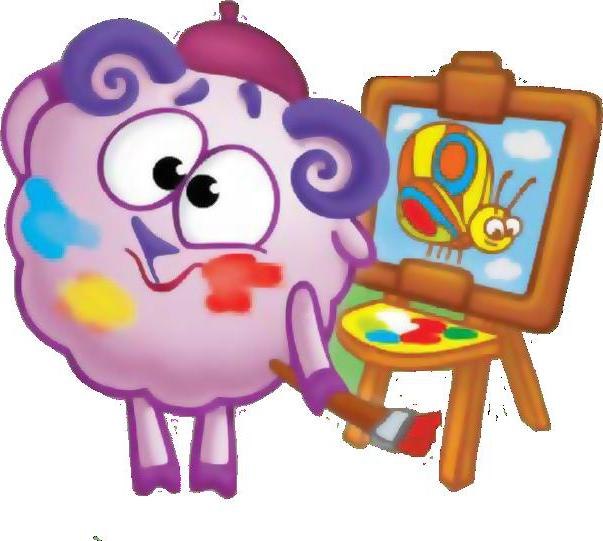 Автор –разработчик     воспитатель:Наместникова Л.Н.Саранск 2017-2018уч.годПояснительная записка             "Истоки способностей и дарования детей — на кончиках их пальцев.От пальцев, образно говоря, идут тончайшие нити — ручейки, которые питают источник творческой мысли. Другими словами, «чем больше мастерства в детской руке, тем умнее ребенок", — утверждал В.А. Сухомлинский.             В  материале представлена разработанная и апробированная система работы по развитию у детей дошкольного возраста изобразительного творчества в процессе экспериментирования с разнообразным художественным материалом.              Именно изобразительная продуктивная деятельность с использованием нетрадиционных изобразительных технологий является наиболее благоприятной для творческого развития способностей детей, в ней особенно проявляются разные стороны развития ребенка.             Мир ребенка красочный, эмоциональный. Уже в самой сути заложено стремление узнавать и создавать. Работа с разными материалами расширяет сферу возможностей ребёнка, обеспечивает его раскрепощение, развивает воображение, фантазию. Ежедневный массаж кисти, пальчиковые упражнения ускоряют развитие речи. Двигательная активность кисти увеличивает запас слов, способствует осмысленному их использованию, формирует грамматически правильную речь, развивает память, способствует автоматизации звуков и подготовке руки к письму.Актуальность               Все дети любят рисовать. Творчество для них - это отражение душевной работы. Чувства, разум, глаза и руки - инструменты души. Сталкиваясь с красотой и гармонией мира, изведав при этом чувство восторга и восхищения, они испытывают желание «остановить прекрасное мгновение», отобразив свое отношение к действительности на листе бумаги.        Формирование личности человека может быть эффективным лишь в том случае, если в этом процессе будут актуализированы творческие возможности человека в различных видах деятельности.           Развитие творческого потенциала личности должно осуществляться с дошкольного возраста, когда ребенок под руководством взрослого начинает овладевать различными видами деятельности, в том числе и художественными. Большие возможности в развитии творчества заключает в себе изобразительная деятельность и прежде всего рисование.           В процессе рисования у ребенка развиваются наблюдательность, эстетическое восприятие, эстетические эмоции, художественный вкус, творческие способности, умение доступными средствами самостоятельно создавать красивое. Занятия рисованием развивают умение видеть прекрасное в окружающей жизни.        Потребность в отображении своих жизненных впечатлений ребенок удовлетворяет в разных видах изобразительной деятельности - рисовании, лепке, аппликации. Здесь же создаются условия для проявления творчества, способностей, развития воображения.             Важнейшей предпосылкой успешности рисования выступает скоординированность руки и глаза, овладение соответствующими техническими умениями, например, точностью движений, регуляцией их силы, амплитуды, скорости, ритмичности. Рисуя, ребенок учится также формулировать замысел и удерживать его на всем протяжении деятельности.           Изобразительная деятельность ребенка приобретает художественно творческий характер по мере овладения способами изображения. Однако в настоящее время все больше появляются новые или забытые старые разнообразные изобразительные технологии рисования, которые позволяют разнообразить изобразительную деятельность и предоставить ребенку больше шансов для самовыражения.               Учитывая вышесказанное, я решила организовать работу по ознакомлению детей с нетрадиционными изобразительными технологиями, т.к. в каждой технологии есть своя гармония цвета и линии, каждая может служить как способом создания отдельного произведения, так и оригинальной частью шедевра. Не всем детям дано владеть кистью или карандашом, кому-то трудно выразить себя в линии, кто-то не понимает и не принимает разнообразие цветовой гаммы.Пусть каждый выберет технологию, близкую ему по духу, не заставляющую испытывать страдания при сравнении своих работ с работами более способных детей.           Считаю, что детям следует предлагать, а не навязывать, помогать детям, а не заставлять их. А чтобы помочь ребенку найти себя, необходимо предлагать ему как можно больше разных способов самовыражения. Ведь любая нетрадиционная изобразительная технология дает ребенку возможность выбирать, думать, искать, пробовать и т.п.             Задумавшись над тем, как можно раскрепостить детей, вселить в них уверенность в своем умении, заставить их поверить в то, что они очень просто могут стать маленькими художниками и творить чудеса на бумаге, решила попробовать в работе с детьми нестандартные подходы к организации изобразительной деятельности, которые удивляют и восхищают детей, тем самым, вызывают стремление заниматься таким интересным делом. Ведь оригинальное рисование раскрывает креативные возможности ребенка, позволяет почувствовать краски, их характер и настроение.              Видя актуальность своего исследования в том, что именно изобразительная продуктивная деятельность с использованием нетрадиционных изобразительных технологий является наиболее благоприятной для творческого развития способностей детей, т.к. в ней особенно проявляются разные стороны развития ребенка, определило тему творческого проекта: «Развитие художественно-творческих способностей детей дошкольного возраста через нетрадиционное рисование». Суть проекта заключается в моделировании системы работы с детьми по изобразительной деятельности с использованием разнообразного художественного материала с целью формирования творческих способностей.  Цель проекта: Развивать умения и навыки в свободном экспериментировании с материалами, необходимыми для работы в нетрадиционных техниках рисования.Задачи:   Вызвать у детей интерес к творческой деятельности.    Помочь детям почувствовать свойства изобразительных материалов, способы использования и их выразительные возможности при создании рисунка. 	Развивать чувство композиции, цветовосприятие и зрительно-двигательную координацию. 	Развивать творческое мышление.   Формировать практические навыки работы с бумагой и гуашью.Тип проекта: групповой, долгосрочный. творческо-экспериментальный  Срок реализации: сентябрь 2017 – декабрь 2018Участники проекта: старшая  группа, родители, воспитатели.Формы работы с родителями.Консультации.Беседы.Наглядная информация: буклеты, памятки.Привлечение родителей к пополнению среды (нетрадиционные материалы).Участие в конкурсах, выставках.Основные формы реализации проекта:Создание   условий   для   детской деятельности в рамках проекта.Готовность   педагога к осуществлению самообразованию и образования детей.Личностно-ориентированное   взаимодействие   взрослого и  ребёнка  в  процессе  осуществления  проекта.Принципы реализации проекта:Вся работа по развитию творческих способностей детей дошкольного возраста строится на принципах: Принцип гуманизации предполагает ценностное отношение к каждому ребенку. Это обеспечивает его психолого-педагогическую защищенность. Принцип интегративности определяется взаимосвязью разных видов искусств и разнообразной художественно-творческой деятельностью. Принцип адаптивности предполагает гибкое применение содержания и методов эмоционально-творческого развития детей в зависимости от индивидуальных особенностей каждого ребенка. Принцип успешности  это деятельность детей, способствующая высокой активности, хорошему настроению, желанию дальнейшего участия в творчестве.  Предполагаемый результат:Дети умеют самостоятельно творить переживая радость творчества		Использование детьми 	в изобразительной 	продуктивной 	деятельности разнообразные 	графические средства 	и нетрадиционные способы рисования	Развито чувство композиции, цветовосприятие и зрительно-двигательная  координация. Развито творческое мышление. Сформированы практичесие навыки работы с бумагой и гуашью.Продукт  проектной  деятельности:Выставки детских работ:«Осень золотая», «День матери», «Здравствуй, зимушка –зима…» План  реализации проектаI этап — подготовительныйЦель: создать развивающую среду и соответствующую материальную базу. Вовлечь родителей в образовательный процесс в ДОУ для эффективности развития творческих способностей детей.II этап — основнойЦель: развивать художественно-творческие способности у детей старшего дошкольного возраста с помощью нетрадиционных техник и живописных материалов через систему занятий.В ходе занятий используются следующие методы и приемы: беседа, показ технических приемов, объяснение, указание, напоминание, поощрение, анализ, игровые методы.На занятиях используются нетрадиционное оборудование, иллюстративный материал, музыка.Методические технологии и приемы нетрадиционного рисования с детьми 5-6 лет.1. Рисование по трафарету тампоном.Ребенок прикладывает трафарет к бумаге, обмакивает поролон в краску и примакивает поролон по трафарету, затем аккуратно убирает трафарет, если необходимо повторяет процедуру после высыхания краски.2. Монотипия.Ребенок складывает лист бумаги вдвое и на одной его половине рисует половину изображаемого предмета (предметы выбираются симметричные). После рисования каждой части предмета, пока не высохла краска, лист снова складывается пополам для получения отпечатка. Затем изображение можно украсить, также складывая лист после рисования нескольких украшений.3. Кляксография.В основе этой техники рисования лежит обычная клякса. В процессе рисованиясначала получают спонтанные изображения. Затем ребенок дорисовывает детали, чтобы придать законченность и сходство с реальным образом. Оказывается, клякса может быть и способом рисования, за который никто не будет ругать, а, наоборот, еще и похвалят.7. Набрызг.Ребенок набирает краску на зубную щётку и ударяет ею о картон, который держит над бумагой. Краска разбрызгивается на бумагу.                                  8. Граттаж.Ребёнок натирает свечой лист так, чтобы он весь был покрыт слоем воска. Затем на него наносится тушь с жидким мылом. После высыхания палочкой процарапывается рисунок. Граттаж может быть цветным и чёрно – белым, это зависит от того, какая тушь нанесена на лист.9. Рисование мыльными пузырями.Опустить трубочку в смесь (гуашь, мыло, вода) и подуть так, чтобы получились мыльные пузыри. Чистый лист бумаги прикоснуться к пузырям, как бы перенося их на бумагу. Получаются интересные отпечатки, можно дорисовать детали.10. Рисование мятой бумагой.Рисование деревьев. Для этого смять тонкий лист бумаги, обмакнуть его в краску и, примакивая, нарисовать крону деревьев. Таким же способом можно нарисовать траву, небо, снег.13. Рисование по мокрому. Для выполнения работы необходимо смочить лист чис¬той водой, а потом кистью или каплями нанести изображение. Оно получится как бы раз¬мытое под дождем или в тумане.14.Рисование солью.Предварительно на бумаге надо сделать наброски, смочить его водой с помощью кисти, посыпать солью, подождать пока она в себя вберёт воду, лишнюю соль ссыпать. Когда всё подсохнет, нарисовать недостающие элементы и раскрасить. III этап — творческийЦель: выявить уровень художественно-творческих способностей детей, выработанный в ходе занятий нетрадиционными техниками и живописными материалами.На данном этапе работа осуществляется по следующим направлениям: обобщающее творческое занятие, праздник, выставка детских работ.  	Методическое  обеспечение проекта: Система методического обеспечения проекта включает в себя разработанный мною и систематизированный методический, дидактический и практический материал: Концептуальные основы деятельности: теоретическое обоснование выбора темы, этапы реализации проекта, ресурсное обеспечение проекта, целеполагающие аспекты для всех участников реализации проекта (педагогов, детей, родителей), предполагаемые результаты. Перспективный план работы, обеспечивающих постепенность развития изобразительных навыков и умений, освоения техники нового вида деятельности. Содержание плана работы предполагает обучение детей основам изобразительного искусства (цветоведения, композиции, формообразования, изобразительным навыкам и умениям) и обучению нетрадиционным способам рисования в процессе рисования на бумаге. Авторские конспекты занятий по ознакомлению детей с нетрадиционными способами рисования, помогающие детям почувствовать свойства изобразительных материалов, способы использования и их выразительные возможности при создании рисунка. Литературно-художественные подборки: «Сказки про краски», «Маленькие истории из жизни красок», «Путешествие по стране Рисовандии», способствующие развитию эмоционального восприятия и активизации внимания детей дошкольного возраста. Подборка дидактических игр и упражнений «Игры с цветом», способствующие развитию творческого мышления и воображения для детей  старшего дошкольного возраста.  Авторская модель 	педагогического сопровождения семьи в вопросах художественно-эстетического воспитания детей дошкольного возраста, которая раскрывает формы сотрудничества с родителями воспитанников моей группы.Блок 	методических и педагогических рекомендаций для педагогов и родителей, направленных на пропаганду развития изобразительной продуктивной деятельности детей, развития интереса к творческой деятельности. Альбом детских рисунков - как творческий отчет. Фотобанк с работами детских рисунков.Результат проекта:В ходе проекта детей очень привлекли   нетрадиционные материалы, чем разнообразнее художественные материалы, тем интереснее с ними работать. Поэтому ознакомление дошкольников с нетрадиционными техниками рисования позволило не просто повысить интерес детей к изобразительной деятельности, но и способствовало развитию творческого воображения.В настоящее время ребята владеют многими нетрадиционными техниками: тычок жёсткой полусухой кистью, рисование нитью, рисование манкой, штампинг, набрызг, монотопия, кляксография, свеча или восковые мелки с акварелью другими. Детям очень понравилось разнообразие техник, детские работы стали более интересными, разнообразными и украшают группуЛитература1. Адвыдова Г. Н. Нетрадиционные техники рисования в детском саду. Часть I. — М.: «Издательство Скрип- торий 2003», 2007.2. Адвыдова Г. Н. Нетрадиционные техники рисования в детском саду.Часть II. — М.: «Издательство Скрип- торий 2003», 2007.                              3. Аьченко 0. М. Развитие воображения дошкольника. Методическое пособие для воспитателей и родителей. — М.: Мозаика-Синтез, 2008.4. Ковалицкая А. М. Методика формирования навыков изобразительной деятельности в ДОУ: Пособие для педагогов ИЗО / Л. М. Ковалицкая. — М.: АРКТИ, 2008. (Развитие и воспитание).5. Козакова Р. Т. Занятия по рисованию с дошкольником — М.: ТЦ «Сфера», 2008.6. Комарова Т. С. Обучение дошкольников технике рисования. — М.: Педагогическое общество России, 2005.7. Никитина А. В. Нетрадиционные техники рисования в детском саду. Планирование, конспекты занятий: Пособие для воспитателей и заинтересованных родителей. — СПб.: КАРО, 2008.8. Рузанова Ю. В. Развитие моторики у  дошкольников нетрадиционной изобразительной деятельности. — СПб.: КАРО, 2007.МесяцМесяцТема занятияТема занятияНетрадиционные техникиНетрадиционные техникиПрограммное содержаниеПрограммное содержаниеОборудованиеОборудованиеСентябрьСентябрьУтята в прудуУтята в прудуРисование тычкомРисование тычкомУчить рисовать утят, плавающих в воде, совершенствовать технику рисования тычком.Учить рисовать утят, плавающих в воде, совершенствовать технику рисования тычком.Альбомный лист, гуашь, кисточки.Альбомный лист, гуашь, кисточки.СентябрьСентябрьБабочки, которых я видел летомБабочки, которых я видел летомМонотипияМонотипияЗакрепить умения использовать технику монотипия, познакомить детей с симметрией, на примере бабочки.Закрепить умения использовать технику монотипия, познакомить детей с симметрией, на примере бабочки.Силуэты симметричных предметов, листы бумаги, гуашь, кистьСилуэты симметричных предметов, листы бумаги, гуашь, кистьОктябрьОктябрьОсенний лесОсенний лесРисование мятой бумагойРисование мятой бумагойПознакомить с техникой рисование мятой бумагойПознакомить с техникой рисование мятой бумагойАльбомный лист, гуашь, офисная бумага Альбомный лист, гуашь, офисная бумага ОктябрьОктябрьКто живёт в стеклянном доме?Кто живёт в стеклянном доме?Цветной гратаж, восковые мелкиЦветной гратаж, восковые мелкиПознакомить с техникой гратажПознакомить с техникой гратажЛисты бумаги, картон, свеча, мыло, восковые мелки, акварель, кисти, заостренные палочки, трубочкиЛисты бумаги, картон, свеча, мыло, восковые мелки, акварель, кисти, заостренные палочки, трубочкиНоябрьЦветы для мамыЦветы для мамыРисование по мокрому.Рисование по мокрому.Познакомить с техникой рисование по мокрому.Познакомить с техникой рисование по мокрому.Альбомный лист, гуашь, кисточки.Альбомный лист, гуашь, кисточки.НоябрьЦветик-семицветикЦветик-семицветикРисование солью.Рисование солью.Познакомить с техникой рисование солью.Познакомить с техникой рисование солью.Картон, доска, соль , кисточки .Картон, доска, соль , кисточки .ДекабрьЖивотные, которые я сам себе придумалЖивотные, которые я сам себе придумалКляксографияКляксографияПознакомить с кляксографией, дополнять пятно до образа.Познакомить с кляксографией, дополнять пятно до образа.Листы бумаги, гуашь, восковые мелки.Листы бумаги, гуашь, восковые мелки.ДекабрьСнегопадСнегопадРисование по трафарету тампоном, набрызгРисование по трафарету тампоном, набрызгПознакомить с техникой рисование по трафарету тампоном, дополнять рисунок выразительными деталями (рисовать снегопад приёмом набрызг)Познакомить с техникой рисование по трафарету тампоном, дополнять рисунок выразительными деталями (рисовать снегопад приёмом набрызг)Тонированные листы бумаги, гуашь, кисти, трафареты, зубные щётки.Тонированные листы бумаги, гуашь, кисти, трафареты, зубные щётки.